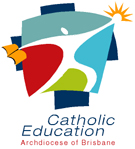 Sports Conference ProgramDay 1: Thursday 12 SeptemberSports Conference ProgramDay 2: Friday 13 SeptemberTimeActivityPresenterOverview8:15 amCoffee/Tea8:45 amWelcomePaul Allen, Director of School Services South8:55 amRecognition of CountryStephen Chadburn – Participation Officer Aboriginal and Torres Strait Education Officer9:00 amMorning PrayerSchool Services South9.15 amFuture State GreatsIan Healy – Chair of the Future State Greats Ian will outline the work of the Future State Greats and how schools can be involved in the program.9:45 amSport and the contemporary secondary schoolGraeme Hight – Principal of Siena College, Sippy DownsGraeme and his team will give an overview of the sporting program at Siena College.10:30 amTalking CirclesFacilitators will lead these discussions for each of the circlesThis is the time when the conference delegates can start their discussions about what they have heard and begin to network with your colleagues.11.00 amMorning Tea11:15 amDr Stewart TrostProfessor of Physical Activity and Health in the School of Human Movement Studies - Unversity of QLDStewart is an international recognised expert in the field of physical activity and obesity prevention in children. Stewart has specific expertise in assessment of physical activity, psychosocial and environmental correlates of youth physical activity behaviour. His talk will expand on this research.12 pmTalking CirclesBCE Principals & Sports Co-ordinatorsThis session will give delegates the opportunity to discuss and reflect on the research presented by Dr Trost.12:45 pmLunch1:30 pmYear 7 to Secondary Sporting Opportunities and Local PlanningPhil Muller from the Queensland School Sports Office and other sports’ co-ordinators will lead this sessionDelegates will have the opportunity to hear what is happening both locally and across the State with the transition of year 7s to secondary schools.2:30 pmTalking CirclesTalking Circle FacilitatorsDiscussions on the conference presentations so far. Again this will be guided discussions so you have the opportunity to hear and contribute to the discussions.3:OO pmClosureTimeActivityPresenterOverview8:15 amCoffee/Tea8:45 amMorning PrayerSchool Services South9.00amVoices of Australian Sport Sporting Identities – Richard Graham (QLD Reds), Clare Polkingorne (BNE Roar & Matilda’s) and Brenden Hall (London Paralympian)Similar to last year a number of local sporting identities will talk about their experience of school sport and their transition to elite participation.9:50 amTalking Circles11:00 amMorning Tea11:20 amDr Tim GabbettTim is an Applied Sport Scientist who works with coaches and athletes in a wide range of sports. Tim holds a PhD in human physiology (2000) and has completed a second PhD in ‘Applied Science of Professional Rugby League’ 2011Tim will lead a discussion on a range of issues impacting on contemporary sport.12:45 pmLunch1:30 pmSports ForumDelegatesIssues identified during the conference will be discussed including – Bounce; Leadership resource for school leaders and other topics of interest identified during the conference.2:45 pmConference Closure